  1.  Check service information for the recommended procedures to follow when 	     diagnosing an electronic brake control system.  Describe the specified procedure:		__________________________________________________________________		__________________________________________________________________  2.  What tools or test equipment was specified?  (check all that apply)		  Scan tool		  Pressure gauge		  Digital meter		  Other (describe) _______________________________________________  3.  Based on the test results, what is the needed action?  __________________________		_________________________________________________________________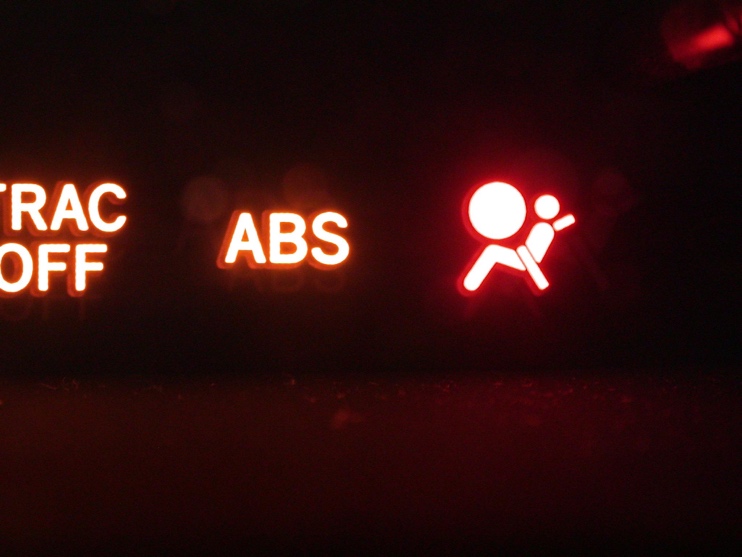 